Markets and Reliability Committee – Special Meeting – Distributed Energy ResourcesPJM Conference & Training Center, Valley Forge, PAApril 18, 201610:00 a.m. – 12:00 p.m. EPTAdministration (10:00-10:05)Welcome, announcements and Anti-trust and Code of Conduct announcement – Mr. Dave AndersEndorsements/Approvals (10:05-10:10)Draft Minutes (10:05-10:10)Approve minutes of the March 31, 2016 meeting of the Markets and Reliability Committee (MRC).First Readings (10:10-10:10)NoneInformational Items (10:10-12:00)Review Problem Statement (10:10-10:45)Mr. Pete Langbein will review the MRC approved problem statement and issue charge.  Mr. Drew Adams will discuss the motivation for initiating the problem statement.Mr. Pincus will discuss proposed updates to the problem statement.Education (10:45-11:45)Mr. Steve Pincus and Mr. Steve Shparber will review and investigate current state/federal jurisdictional rules and regulations related to distributed resources.Mr. Dave Egan and Mr. Pete Langbein will review current ways that distribute resources may enter PJM markets.Paths Forward (11:45-12:00)Mr. Dave Anders will lead a discussion of paths forward, including clarifying the definition of distributed resources with respect to the scope of this task, and will clarify expectations for education requests included in the issue charge.  Author: D. A. AndersAntitrust:You may not discuss any topics that violate, or that might appear to violate, the antitrust laws including but not limited to agreements between or among competitors regarding prices, bid and offer practices, availability of service, product design, terms of sale, division of markets, allocation of customers or any other activity that might unreasonably restrain competition.  If any of these items are discussed the chair will re-direct the conversation.  If the conversation still persists, parties will be asked to leave the meeting or the meeting will be adjourned.Code of Conduct:As a mandatory condition of attendance at today's meeting, attendees agree to adhere to the PJM Code of Conduct as detailed in PJM Manual M-34 section 4.5, including, but not limited to, participants' responsibilities and rules regarding the dissemination of meeting discussion and materials.Public Meetings/Media Participation: Unless otherwise noted, PJM stakeholder meetings are open to the public and to members of the media. Members of the media are asked to announce their attendance at all PJM stakeholder meetings at the beginning of the meeting or at the point they join a meeting already in progress. Members of the Media are reminded that speakers at PJM meetings cannot be quoted without explicit permission from the speaker. PJM Members are reminded that "detailed transcriptional meeting notes" and white board notes from "brainstorming sessions" shall not be disseminated. Stakeholders are also not allowed to create audio, video or online recordings of PJM meetings.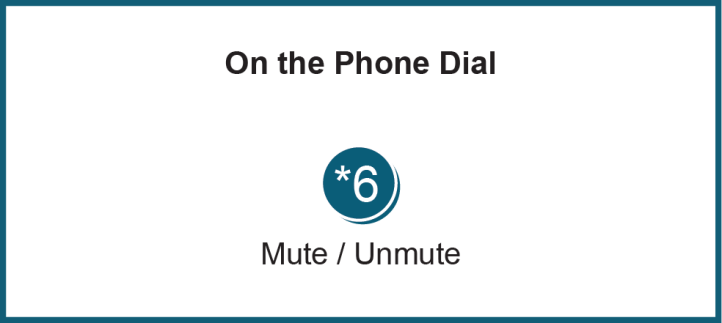 Future Agenda Items (12:00)Future Meeting DatesApril 28, 20169:00 a.m.Wilmington, DEMay 26, 20169:00 a.m.Wilmington, DEJune 30, 20169:00 a.m.Wilmington, DEJuly 28, 20169:00 a.m.Wilmington, DEAugust 25, 20169:00 a.m.Wilmington, DESeptember 29, 20169:00 a.m.Wilmington, DEOctober 27, 20169:00 a.m.Wilmington, DENovember 17, 20169:00 a.m.Wilmington, DEDecember 22, 20169:00 a.m.Wilmington, DE